10.12.2019OGŁOSZENIEo postępowaniu o wartości poniżej 30.000 euroZapytanie ofertowe I. ZAMAWIAJĄCYNazwa firmy: Koniński Dom Kulturyul. Pl. Niepodległości 1, 62-510 KoninNIP: 665-10-11-404, tel. 63 211-31-31II. PRZEDMIOT ZAMÓWIENIA W związku z prowadzonym postępowaniem o udzielenie zamówienia publicznego o wartości nieprzekraczającej równowartości 30.000 euro zwracam się z prośbą o przedstawienie oferty cenowej wykonania zamówienia obejmującego:Przedmiotem zamówienia jest:Wywóz nieczystości z budynku Konińskiego Domu Kultury oraz Amfiteatru „Na Skarpie” w 2020 roku. Termin realizacji zamówienia – 01.01.2020 r. – 31.12.2020 r.Zamawiający wywozi w roku następujące ilości nieczystości:- kontenery KP7 mieszane		- ok. 40 szt.- pojemnik 1,1 l mieszane 		- ok. 10 szt.- pojemnik 1,1 l papier		- ok. 32 szt.- pojemnik typu „siatka” 		- ok. 12 szt.- pojemnik typu „dzwon” 		- ok. 8 szt.- pojemnik P120 lub worka 	- ok. 5 szt.- pojemnik P240 			- ok. 5 szt.  Oferent zobowiązany jest do podania cen na powyższe pojemniki.Kod CPV – 90511000-2. Usługi wywozu odpadów.III. MIEJSCE ORAZ TERMIN SKŁADANIA OFERT1.	Oferta powinna być przesłana za pośrednictwem poczty elektronicznej na adres: przetargi@kdkkonin.pl, lub też dostarczona osobiście: Koniński Dom Kultury, Pl. Niepodległości 1, do sekretariatu, do dnia 17.12.2019 r. do godz. 10.00 2.   Oferty złożone po terminie nie będą rozpatrywane.3.   Oferent może przed upływem terminu składania ofert zmienić lub wycofać swoją ofertę.4.	W toku badania i oceny ofert Zamawiający może żądać od oferentów wyjaśnień dotyczących treści złożonych ofert.IV. DODATKOWE INFORMACJEKryterium wyboru oferty – najniższa cena. Cena sumaryczna oferty wyliczona zostanie na podstawie ceny wywozu nieczystości z poszczególnych pozycji w pkt.II.1 pomnożonej przez podaną ilość wywiezionych pojemników w ciągu roku przez Zamawiającego. Zamawiający informuje, że podane ilości wywozu nieczystości w poszczególnych pozycjach mają charakter orientacyjny i mogą zmienić się w ciągu roku, w zależności od potrzeb Zamawiającego.Po podpisaniu umowy Wykonawca zobowiązany do dostarczenia odpowiednich pojemników na wywóz nieczystości do Zamawiającego.Dodatkowych informacji w sprawie przedmiotu zamówienia udziela Pan Dariusz Lis – nr tel. 601-356-386 V. OŚWIADCZENIEWykonawca składając ofertę oświadcza, że:posiada kompetencje i uprawnienia do prowadzenia określonej działalności zawodowej, o ile wynika to z odrębnych przepisów, dysponuje odpowiednim potencjałem technicznym oraz osobami zdolnymi do wykonania zamówienia,znajduje się w sytuacji ekonomicznej i finansowej zapewniającej wykonanie zamówienia.Oferent, który złoży ofertę, akceptuje powyższe zapisy pkt. V.Poniżej:-  załącznik nr 1 – wzór umowy-  załącznik nr 2 – informacja o przetwarzaniu danych osobowychZałącznik nr 1UMOWA NR ……..		WZÓRzawarta w dniu …………..  roku pomiędzy Konińskim Domem Kultury, Plac Niepodległości 1, 62-510 Konin, NIP 665-10-11-404reprezentowanym przez ………………………. – Dyrektora, zwanym w dalszej części umowy Zleceniodawcą,a ……………………………………………… złreprezentowanym przez ……………….. – …………………., zwanym w dalszej części umowy Wykonawcą, o następującej treści:§ 1Przedmiotem umowy jest wywóz odpadów komunalnych z terenu Konińskiego Domu Kultury oraz Amfiteatru „Na Skarpie” w Koninie w okresie od 01.01.2020 r. do 31.12.2020 r.§ 2Za wykonanie przedmiotu umowy określonego w pkt. 1 wynagrodzenie wynosi:Za wywóz zmieszanych odpadów komunalnych:- wywóz odpadów z pojemnika KP7 – - wywóz odpadów z pojemnika PA 1,1 – Za wywóz odpadów gromadzonych w sposób selektywny ( papier i tektura, szkło, tworzywa sztuczne i metale, bioodpady):- wywóz odpadów z pojemnika P120 lub worka – - wywóz odpadów z pojemnika P240 – - wywóz odpadów z pojemnika PA 1,1 – - wywóz odpadów z pojemnika typu „siatka” – - wywóz odpadów z pojemnika typu „dzwon” – Należność za wykonanie usługi będzie regulowana na podstawie miesięcznej faktury wystawionej przez Wykonawcę. Zapłata nastąpi w formie przelewu w terminie do 20-ego każdego miesiąca po otrzymaniu prawidłowo wystawionej faktury VAT.W przypadku zwłoki w płatności powyżej 30 dni od upływu terminu płatności, Wykonawca ma prawo rozwiązać umowę w trybie natychmiastowym, odebrać pojemniki i podjąć czynności windykacyjne.Cena za wywóz odpadów obejmuje wszelkie koszty ich odbioru i utylizacji. § 3Wywóz nieczystości będzie się odbywał w dniu zgłoszenia lub w następnym dniu roboczym po telefonicznym zgłoszeniu złożonym przez Zleceniodawcę. Zleceniodawca zgłosi potrzebę opróżnienia pojemnika telefonicznie pod nr …………….§ 4W przypadku zerwania umowy  przez Zleceniodawcę lub Wykonawcę, strona poszkodowana otrzyma rekompensatę w wysokości 4.000,00 zł brutto.§ 5W  przypadku nie wykonania usługi przez Wykonawcę w terminie ( § 3 pkt. 1 ), Zleceniodawca ma prawo do obciążenia Wykonawcy karą w wysokości 100,00 zł za każdy dzień zwłoki. Żadna ze stron nie będzie odpowiedzialna z tytułu nie wywiązania się z umowy gdy wykonanie będzie uniemożliwione lub utrudnione z powodu siły wyższej ( klęski, nagłego załamania pogody, trudności z dojazdem do obiektu, itp.), którym strony nie mogły zapobiec i były poza ich kontrolą.Wykonawca oświadcza, że:posiada kompetencje i uprawnienia do prowadzenia określonej działalności zawodowej, o ile wynika to z odrębnych przepisów,  dysponuje odpowiednim potencjałem technicznym oraz osobami zdolnymi do wykonania zamówienia,znajduje się w sytuacji ekonomicznej i finansowej zapewniającej wykonanie zamówienia.§ 6W sprawach nieuregulowanych postanowieniami niniejszej umowy, zastosowanie będą miały przepisy Kodeksu Cywilnego.Wszelkie   ewentualne   spory   wynikające   z   niniejszej   umowy   będą    rozstrzygane   polubownie, a w przypadku gdy nie dojdzie do porozumienia, spór rozstrzygnie właściwy sąd z siedzibą w Koninie.§ 7Wszelkie zmiany w umowie wymagają formy pisemnej i muszą być akceptowane przez obie strony.Niniejsza umowa ma charakter poufny, jej treść stanowi tajemnicę przedsiębiorstwa w rozumieniu ustawy z dnia 16 kwietnia 1993 roku o zwalczaniu nieuczciwej konkurencji i nie może być udostępniana osobom nieupoważnionym, z zastrzeżeniem przepisów Ustawy o dostępie do informacji publicznej.§ 8Umowa obowiązuje od 01stycznia do 31 grudnia 2020 roku.§ 9Umowę sporządzono w dwóch jednobrzmiących egzemplarzach, po jednym dla każdej ze stron.Wykonawca								ZleceniodawcaZałącznik nr 2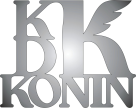 Informacja o przetwarzaniu danych osobowych przez Koniński Dom Kultury w związku z przeprowadzeniem postępowania ofertowego o udzielanie zamówienia o wartości do 30000 euroADMINISTRATOR:Administratorem danych osobowych jest Koniński Dom Kultury z siedzibą przy ul. Plac Niepodległości 1, 62-510 Konin (dalej jako: KDK). INSPEKTOR OCHRONY DANYCH:Przestrzeganie zasad ochrony danych nadzoruje wyznaczony inspektor ochrony danych Jacek Andrzejewski z którym można się skontaktować wysyłając e-mail na adres: j.andrzejewski@kdkkonin.pl.   CELE PRZETWARZANIA, PODSTAWY PRAWNE:Państwa dane przetwarzane są w następujących celach:Przeprowadzenia postępowania o udzielenia zamówienia na podstawie:art. 6 ust.1 lit. c RODO* (przetwarzanie danych jest niezbędne do wypełnienia obowiązku prawnego ciążącego na administratorze) w związku z art. 44 ustawy z dnia 27 sierpnia 2009 roku o finansach publicznych mając jednocześnie na względzie zapisy Zarządzenia Prezydenta Miasta Konina z dnia w sprawie zasad zawierania umów przy dokonywaniu zakupów dostaw, usług lub robót budowlanych, których wartość nie przekracza wyrażonej w złotych równowartości kwoty 30000 euro.Wykonania obowiązku prawnego względem organów publicznych w związku z prowadzoną działalnością statutową na podstawie:  art. 6 ust.1 lit. c RODO* (przetwarzanie danych jest niezbędne do wypełnienia obowiązku prawnego ciążącego na administratorze) i w związku z ustawą z dnia 27 sierpnia 2009 roku 
o finansach publicznych, ustawą o samorządzie gminy oraz pozostałymi przepisami obligującymi KDK do prowadzenia rozliczalności względem organów publicznych w zakresie realizacji swoich zadań w tym w szczególności w zakresie dysponowania finansami oraz zarządzania wydatkami.publikacji wyników postępowania ofertowego na stronie internetowej administrowanej przez KDK oraz w siedzibie KDK na podstawie:art. 6 ust. 1 lit. e RODO* (przetwarzanie jest niezbędne do wykonania zadania realizowanego 
w interesie publicznym).ODBIORCY DANYCH:Odbiorcami Państwa danych osobowych będą osoby lub podmioty, którym udostępniona zostanie dokumentacja postępowania na podstawie obowiązujących przepisów prawa w zakresie nadzoru i kontroli nad działalnością statutową KDK. Ponadto KDK będzie przekazywać Państwa dane osobowe także dostawcom usług pocztowych, dostawcom usług prawnych, dostawcom usług i oprogramowania IT, dostawcom usług hostingu poczty elektronicznej i strony internetowej.CZAS PRZETWARZANIA:Państwa dane osobowe będą przechowywane przez okres 4 lat od zakończenia postępowania ofertowego a jeżeli czas trwania umowy, która została zawarta na skutek przeprowadzenia niniejszego postępowania przekracza 4 lata, okres przechowywania obejmuje cały czas trwania umowy.TWOJE PRAWA:Informujemy, że przysługują Państwu następujące prawa wynikające z RODO*:prawo żądania dostępu do swoich danych osobowych, prawo żądania sprostowania swoich danych osobowych, prawo żądania usunięcia lub ograniczenia przetwarzania swoich danych osobowych, prawo do wniesienia sprzeciwu wobec przetwarzania swoich danych osobowych (danych przetwarzanych w celu realizacji interesu publicznego- art. 6 ust. 1 lit. e RODO*),prawo do wniesienia skargi do organu nadzorczego, którym jest Prezes Urzędu Ochrony Danych Osobowych.OBOWIĄZEK PODANIA DANYCH: Podanie danych osobowych jest dobrowolne, jednakże niezbędne w celu przeprowadzenia przez KDK postępowania ofertowego. Bez udostępnienia danych osobowych nie będzie możliwe uczestniczenie w postępowaniu ofertowym.* Mowa o: Rozporządzeniu Parlamentu Europejskiego i Rady (UE) 2016/679 z dnia 27 kwietnia 2016 r. w sprawie ochrony osób fizycznych w związku z przetwarzaniem danych osobowych i w sprawie swobodnego przepływu takich danych oraz uchylenia dyrektywy 95/46/WE 